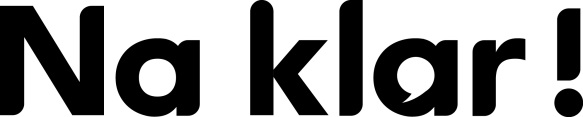 Antwoorden Flotte Frage onderbouw havo/vwo, week 4, 2022Duits werkt!1. Eigene Antwort.2. B3. A4. C5. B6. C7. Eigene Antwort.